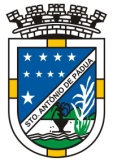 ANEXO IV AO EDITAL 074/2022 DECLARAÇÃO NOS TERMOS DO INCISO XXXIII DO ART. 7º DA CF/88Razão social: ________________________________________________________________CNPJ: ____________________________Contato: __________________________________Endereço: ___________________________________________________________________(QUALIFICAÇÃO DA EMPRESA), DECLARA que não possui em seu quadro de pessoal empregado com menos de 18 (dezoito) anos em trabalho noturno, perigoso ou insalubre e de 16 (dezesseis) anos em qualquer trabalho, salvo na condição de aprendiz, a partir de 14 anos, nos termos do inciso XXXIII do art.7º da Constituição Federal.Outrossim, declara ainda ser conhecedora de que a violação, a qualquer tempo, do dispositivo legal mencionado, implica na rescisão de futuro contrato administrativo a ser celebrado, sem prejuízo das sanções penais cabíveis.                         _______________________________________                                (assinatura do representante legal da empresa)                                          nome do representante legal da empresa                                                         carimbo com CNPJ